Porta Lógica - Logic Gate AND ou E ou *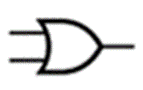 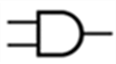 Porta Lógica - Logic Gate OR ou OU  ou +Porta Lógica - Logic Gate NAND (Não E)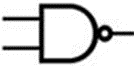 Desafio 5.3 – Tendo em conta a expressão  A+B + a) Calcular o nº de saídas possíveis.b) Preencher a tabela de verdade.c) Desenhar o circuito no logisim. d) Desenhar o diagrama temporal. e) Conclusão.Resoluçãoa) Calcular o nº de saídas possíveis. Resposta 23=____b) Preencher a tabela de verdadeb) Desenhar o circuito no logisim.c) Desenhar o diagrama temporal.f) Conclusão.23=8EntradasEntradasEntradasSaídaAB + 23=8ABCABACS01234567A00001111B00110011C01010101S00000000